Publicado en Madrid el 07/07/2021 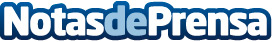 ¿Qué tienen en común un atleta de triatlón y un director de una empresa en tiempos de pandemia?Dirigir una empresa en tiempos de pandemia y competir en un triatlón parecen universos distintos, pero tienen mucho más en común de lo que parece, según John Agwunobi, presidente y director general de Herbalife Nutrition. Solo con un liderazgo organizativo y con la ayuda de la comunidad global, sobreviviremos a esta prueba definitiva de resistencia y alcanzaremos la metaDatos de contacto:Cristina Villanueva Marín664054757Nota de prensa publicada en: https://www.notasdeprensa.es/que-tienen-en-comun-un-atleta-de-triatlon-y-un Categorias: Comunicación Emprendedores Recursos humanos http://www.notasdeprensa.es